О порядке рассмотрения обращений о возможности установления (пролонгации) налоговых льгот и оценке эффективности установленных (планируемых к установлению (пролонгации)) налоговых льгот(в редакции постановлений администрации Верхнесалдинского городского округа                          от 26.01.2021 № 173, от 07.10.2021 № 2597, от 05.09.2022 № 2381)В соответствии с Бюджетным кодексом Российской Федерации, Налоговым кодексом Российской Федерации, Федеральным законом от 06 октября 2003 года             № 131-ФЗ «Об общих принципах организации местного самоуправления в Российской Федерации», постановлениями Правительства Свердловской области от 18.01.2018 № 11-ПП «О порядке рассмотрения обращений о возможности установления (пролонгации) налоговых льгот и оценке эффективности установленных (планируемых к установлению (пролонгации)) налоговых льгот»,   от 25.05.2011 № 596-ПП «Об утверждении Порядка осуществления мониторинга и оценки качества управления бюджетным процессом в муниципальных образованиях, расположенных на территории Свердловской области»,  решением Думы городского округа от 30.01.2013 № 107 «Об утверждении Положения о муниципальных правовых актах Верхнесалдинского городского округа», Уставом Верхнесалдинского городского округа, в целях повышения эффективности установления (пролонгации) налоговых льгот и определения порядка рассмотрения обращений о возможности их установленияПОСТАНОВЛЯЮ:	1. Создать комиссию по рассмотрению обращений о возможности установления (пролонгации) налоговых льгот и оценке эффективности установленных (планируемых к установлению (пролонгации)) налоговых льгот (прилагается).Утвердить:Положение о Комиссии по рассмотрению обращений о возможности установления (пролонгации) налоговых льгот и оценке эффективности установленных (планируемых к установлению (пролонгации)) налоговых льгот;состав Комиссии по рассмотрению обращений о возможности установления (пролонгации) налоговых льгот и оценке эффективности установленных (планируемых к установлению (пролонгации)) налоговых льгот (прилагается);Порядок рассмотрения обращений о возможности установления  (пролонгации) налоговых льгот (прилагается);4) Порядок оценки эффективности установленных (планируемых к установлению (пролонгации)) налоговых льгот» (прилагается).3. Признать утратившим силу постановление администрации Верхнесалдинского городского округа от 15.12.2015 № 3670 «О создании комиссии по рассмотрению обращений налогоплательщиков Верхнесалдинского городского округа о возможности предоставления налоговых льгот и оценке их эффективности» (с изменениями, внесенными постановлением администрации Верхнесалдинского городского округа от 06.02.2019 № 357).4. Настоящее постановление опубликовать в официальном печатном издании «Салдинская газета» и разместить на официальном сайте Верхнесалдинского городского округа http://v-salda.ru. 5. Настоящее постановление вступает в силу с момента его официального опубликования. 6. Контроль за исполнением настоящего постановления оставляю за собой.Глава Верхнесалдинского городского округа			           И.Б. СальниковУТВЕРЖДЕНОпостановлением администрации Верхнесалдинского городского округа                                                                             от___06.07.2020______№ _1556_____«О порядке рассмотрения обращений о возможности установления (пролонгации) налоговых льгот и оценке эффективности установленных (планируемых к установлению (пролонгации)) налоговых льгот»Положениео комиссии по рассмотрению обращений о возможности установления (пролонгации) налоговых льгот и оценке эффективности установленных (планируемых к установлению (пролонгации)) налоговых льготГлава 1. Общие положенияНастоящее Положение определяет статус и состав Комиссии по рассмотрению обращений о возможности установления (пролонгации) налоговых льгот и оценке эффективности установленных (планируемых к установлению (пролонгации)) налоговых льгот (далее - Комиссия), а также утверждает задачи, функции и регламент работы Комиссии.Комиссия образуется для выработки рекомендаций администрации Верхнесалдинского городского округа по вопросам реализации права норматворческой инициативы в части установления решением Думы городского округа налоговых льгот.Комиссия является совещательным органом, образуемым администрацией Верхнесалдинского городского округа.Комиссия организует свою работу во взаимодействии со  структурными подразделениям и функциональными органами администрации Верхнесалдинского городского округа, Межрайонной ИФНС России № 16 по Свердловской области, Счетной палатой Верхнесалдинского городского округа, налогоплательщиками.                                                             В своей деятельности Комиссия руководствуется Конституцией Российской Федерации, законодательством Российской Федерации, решениями Думы городского округа о налогах, а также документами, относящимися к сфере налогового регулирования.Организационное обеспечение деятельности Комиссии и экспертно-аналитическое сопровождение вопросов, относящихся к компетенции Комиссии, осуществляется отделом по экономике администрации Верхнесалдинского городского округа (далее – отделом по экономике).Глава 2. Задачи Комиссии7. Задачами Комиссии являются:1) рассмотрение обращений о возможности установления (пролонгации) налоговых льгот решениями Думы городского округа;2) рассмотрение вопросов об оценке эффективности налоговых льгот, установленных (планируемых к установлению (пролонгации)) решениями Думы городского округа;3) выработка предложений по формированию налоговой политики Верхнесалдинского городского округа.Глава 3. Функции Комиссии8. Для выполнения своих задач Комиссия осуществляет следующие функции:	1) рассматривает экспертно-аналитические заключения, представленные отделом по экономике:об установлении (пролонгации), отмене налоговых льгот;об оценке эффективности установленных (планируемых к установлению (пролонгации)) налоговых льгот;2) направляет предложения в администрацию Верхнесалдинского городского округа по подготовке проектов решений Думы городского округа о налогах в части установления (пролонгации) и (или) отмены налоговых льгот;3) подготавливает предложения по внесению изменений в:положение о Комиссии;состав Комиссии;порядок рассмотрения обращений о возможности установления (пролонгации) налоговых льгот;порядок оценки эффективности установленных (планируемых к установлению (пролонгации)) налоговых льгот.Глава 4. Состав Комиссии9. В состав Комиссии входят председатель Комиссии, заместитель председателя Комиссии, секретарь Комиссии и другие члены Комиссии.10. Комиссию возглавляет председатель Комиссии, в его отсутствие- заместитель председателя Комиссии.11. В состав Комиссии включаются представители Межрайонной инспекции ФНС России № 16 по Свердловской области, Счетной палаты Верхнесалдинского городского округа, структурных подразделений, отраслевых (функциональных) органов администрации Верхнесалдинского городского округа.12. Состав Комиссии утверждается постановлением администрации Верхнесалдинского городского округа.Глава 5. Регламент работы Комиссии13. Заседания Комиссии проводит председатель Комиссии, в его отсутствие либо по его поручению -  заместитель председателя Комиссии.14. Решения Комиссии оформляются протоколом, который подписывается председательствующим на заседании Комиссии.15. Заседания Комиссии проводятся по мере необходимости.УТВЕРЖДЕНпостановлением администрации Верхнесалдинского городского округа                                                                             от__06.07.2020____№ _1556_______«О Порядке рассмотрения обращений о возможности установления (пролонгации) налоговых льгот и оценке эффективности установленных (планируемых к установлению (пролонгации)) налоговых льгот»СоставКомиссии по рассмотрению обращений о возможности установления (пролонгации) налоговых льгот и оценке эффективности установленных (планируемых к установлению (пролонгации)) налоговых льгот               УТВЕРЖДЕНпостановлением администрации Верхнесалдинского городского округа                                                                             от__06.07.2020_____№ _1556_____«О Порядке рассмотрения обращений о возможности установления (пролонгации) налоговых льгот и оценке эффективности установленных (планируемых к установлению (пролонгации)) налоговых льгот»Порядок рассмотрения обращений о возможности установления (пролонгации) налоговых льготГлава 1. Общие положения1. Настоящий Порядок определяет сроки и последовательность рассмотрения обращений о возможности установления (пролонгации) налоговых льгот.2. Рассмотрению подлежат обращения налогоплательщиков, структурных подразделений администрации Верхнесалдинского городского округа (далее – структурные подразделения), о возможности установления (пролонгации) налоговых льгот решениями Думы городского округа о налогах с учетом полномочий, предоставленных органам местного самоуправления Налоговым кодексом Российской Федерации (далее - Налоговый кодекс).3. Результаты рассмотрения обращений заявителей о возможности установления (пролонгации) налоговых льгот (далее - обращение заявителя) используются для разработки предложений по формированию налоговой политики Верхнесалдинского городского округа в части установления льгот.4. В настоящем Порядке используются следующие основные понятия и термины:1) категория налогоплательщиков - индивидуально не определенная группа налогоплательщиков, имеющих общий признак;2) налоговая льгота - предоставляемое отдельным категориям налогоплательщиков преимущество по сравнению с другими налогоплательщиками, включая возможность не уплачивать налог либо уплачивать его в меньшем размере;3) программные налоговые расходы - налоговые расходы, соответствующие целям и приоритетам социально-экономического развития Верхнесалдинского городского округа, определенным в муниципальных программах;4) непрограммные налоговые расходы - налоговые расходы, соответствующие приоритетам социально-экономического развития Верхнесалдинского городского округа, не отнесенные к муниципальным программам;5) оценка эффективности налоговых льгот - процедура сопоставления целей установления налоговой льготы на предмет соответствия обязательным критериям целесообразности осуществления налоговых расходов (соответствие целям и задачам муниципальной программы, востребованность льготы, отсутствие значимых побочных отрицательных эффектов), а также результатов деятельности налогоплательщика (отдельных категорий налогоплательщиков) в условиях до и после предоставления льгот с использованием количественных и качественных характеристик экономической и социальной значимости налоговой льготы в разрезе отдельных налогов;6) бюджетная эффективность налоговой льготы - влияние налоговой льготы на формирование доходов бюджета Верхнесалдинского городского округа;7) социальная эффективность налоговой льготы - влияние налоговой льготы на социальную значимость поддерживаемой с помощью налоговой льготы деятельности налогоплательщика либо на создание благоприятных условий развития инфраструктуры социальной сферы и повышение социальной защищенности населения Верхнесалдинского городского округа (создание новых рабочих мест, повышение уровня среднемесячной заработной платы работников, увеличение количества работников, повысивших квалификацию, улучшение условий и охраны труда, сохранение рабочих мест для малоимущих и социально незащищенных слоев населения, улучшение экологической обстановки, затраты на благотворительность, спонсорство);8) экономическая эффективность налоговой льготы - влияние налоговой льготы на экономическую деятельность налогоплательщиков, которым предоставлена льгота (рост объема производства и реализации продукции (выполняемых работ, оказываемых услуг), снижение себестоимости, расширение видов продукции (работ, услуг), увеличение прибыли, инвестиции в основной капитал);9) совокупная эффективность налоговой льготы - эффективность налоговой льготы с использованием количественных показателей бюджетной, социальной и экономической эффективности в разрезе отдельных налогов и в отношении каждой категории налогоплательщиков;10)  расчетная эффективность налоговой льготы - результативность налоговой льготы по установленным (планируемым к установлению) налоговым льготам, по которым определение бюджетной, экономической и социальной эффективности не представляется возможным ввиду того, что перечень получателей льготы неопределим (определяется в целом по категории плательщиков показателями, характеризующими достижение цели, заявленной при предоставлении льготы).5. Положения настоящего порядка не распространяются на законодательные инициативы администрации Верхнесалдинского городского округа.Глава 2. Порядок рассмотрения обращений о возможности установления (пролонгации) налоговых льгот6. Обращение заявителя направляется заявителем в адрес администрации Верхнесалдинского городского округа (далее – администрация городского округа) до 1 августа текущего года. Организационный отдел администрации городского округа направляет обращение заявителя в отдел по экономике администрации городского округа (далее - отдел по экономике).7. Обращение заявителя должно содержать следующую информацию:1) ссылку на положения законодательства Российской Федерации о налогах и сборах, в соответствии с которыми подтверждается наличие права на получение налоговой льготы;2) формулировку планируемой к установлению (пролонгации) налоговой льготы с указанием критериев для ее предоставления;3) указание категории налогоплательщиков, в отношении которой предлагается установить (пролонгировать) налоговую льготу;4) предложения по основанию и порядку применения налоговой льготы;5) вид, размер и срок действия налоговой льготы, направления расходования денежных средств, высвобождающихся в результате применения налоговой льготы;6) расчет ожидаемой суммы выпадающих (недополученных) доходов бюджета Верхнесалдинского городского округа в случае установления (пролонгации) налоговой льготы за весь период пользования льготой с разбивкой по годам;7) оценку бюджетной, социальной, экономической и совокупной эффективности от применения налоговой льготы и пояснение данного расчета в соответствии с Порядком оценки эффективности установленных (планируемых к установлению (пролонгации)) налоговых льгот, утвержденным постановлением  администрации Верхнесалдинского городского округа о порядке рассмотрения обращений о возможности установления (пролонгации) налоговых льгот и оценке эффективности установленных (планируемых к установлению (пролонгации)) налоговых льгот (далее - Порядок оценки эффективности);8) согласие налогоплательщика, относящегося к категории налогоплательщиков, в отношении которой планируется установить (пролонгировать) налоговую льготу, на представление сведений, составляющих в соответствии со статьей 102 Налогового кодекса налоговую тайну (предоставляется в случае направления обращения налогоплательщиком);9) иную информацию о финансово-экономических показателях деятельности по форме согласно приложению к настоящему Порядку.В случае отсутствия указанных в части первой настоящего пункта сведений обращение заявителя не рассматривается и в течение 5 рабочих дней с даты поступления возвращается заявителю.8. Отдел по экономике проверяет полноту сведений, указанных в обращении заявителя, в течение 5 рабочих дней с даты поступления указанного обращения и направляет его в структурные подразделения, курирующие соответствующие сферы деятельности, осуществляемые категорией налогоплательщиков, которой предлагается предоставить (пролонгировать) налоговую льготу.9. Структурные подразделения рассматривают обращение заявителя в течение 15 дней и направляют заключение о целесообразности (нецелесообразности) установления (пролонгации) запрашиваемой налоговой льготы в отдел по экономике.Положительное заключение структурного подразделения должно содержать:1) цель установления (пролонгации) налоговой льготы, соответствующую приоритетам и целям социально-экономического развития Верхнесалдинского городского округа, определенным в соответствующей муниципальной программе;2) наименование и реквизиты муниципальной программы, на которую будут относиться выпадающие (недополученные) доходы бюджета Верхнесалдинского городского округа при установлении льготы;3) показатель муниципальной программы, для достижения которого необходима данная льгота;4) категорию налогоплательщиков, которой предлагается предоставить налоговую льготу, определяемую в зависимости от осуществления ею определенных видов экономической деятельности в соответствии с Общероссийским классификатором видов экономической деятельности (ОК 029-2014);5) информацию о потенциальных получателях налоговой льготы (количество, финансово-экономические показатели, указанные в приложении к настоящему Порядку) в разрезе каждого потенциального получателя налоговой льготы;6) вид, размер и срок действия предлагаемой налоговой льготы;7) предложения по основанию и порядку установления налоговой льготы;8) расчет ожидаемой суммы выпадающих (недополученных) доходов бюджета Верхнесалдинского городского округа в случае установления (пролонгации) налоговой льготы и указание возможного источника компенсации этих потерь бюджета Верхнесалдинского городского округа, предложения по отмене одной или нескольких действующих налоговых льгот в объеме, сопоставимом с объемом предлагаемой к установлению (пролонгации) новой налоговой льготы;9) расчет бюджетной, социальной, экономической и совокупной эффективности установления (пролонгации) налоговой льготы и пояснение в соответствии с Порядком оценки эффективности;10) преимущества установления (пролонгации) налоговой льготы над другими способами поддержки;11) предложения в проект решения Думы городского округа, предусматривающего установление (пролонгацию) налоговой льготы.Отрицательное заключение структурного подразделения должно содержать причины нецелесообразности установления (пролонгации) налоговой льготы и иную информацию, подтверждающую обоснованность такого заключения, ссылку на неналоговые меры поддержки.10. Отдел по экономике проверяет полноту сведений, указанных структурными подразделениями в заключении о целесообразности (нецелесообразности) установления (пролонгации) запрашиваемой налоговой льготы. При наличии в заключении всех сведений, указанных в части второй пункта 8 настоящего Порядка, отдел по экономике в течение 5 рабочих дней после получения заключения направляет указанное заключение с приложением обращения заявителя в Финансовое управление администрации Верхнесалдинского городского округа (далее – Финансовое управление).В случае отсутствия (недостаточности) сведений для рассмотрения вопроса о возможности установления (пролонгации) налоговой льготы указанное заключение в течение 5 рабочих дней возвращается на доработку в структурное подразделение, отраслевой орган администрации городского округа.11. Финансовое управление рассматривает полученные материалы в течение  15 дней и направляет предложения о целесообразности (нецелесообразности) установления (пролонгации) запрашиваемой налоговой льготы в отдел по экономике.12. Отдел по экономике в течение 15 дней рассматривает заключения структурных подразделений, предложения Финансового управления и подготавливает экспертно-аналитическое заключение об установлении (пролонгации) налоговой льготы, которое направляет в Комиссию по рассмотрению обращений о возможности установления (пролонгации) налоговых льгот и оценке эффективности установленных (планируемых к установлению (пролонгации)) налоговых льгот   (далее – Комиссия). 13. Решение Комиссии по результатам рассмотрения экспертно-аналитического заключения отдела по экономике и обращения заявителя утверждается протоколом. В случае принятия положительного решения Комиссия вносит на рассмотрение в администрацию городского округа предложения по формированию налоговой политики в части установления (пролонгации) запрашиваемой налоговой льготы не позднее 1 октября текущего года.14. После рассмотрения обращения заявителя на Комиссии и утверждения соответствующего протокола отделом по экономике в течение 5 рабочих дней направляется ответ заявителю о результатах рассмотрения Комиссией обращения заявителя о возможности установления (пролонгации) налоговой льготы.15. Отдел по экономике имеет право в рамках информационного взаимодействия с Межрайонной ИФНС России № 16  по Свердловской области запрашивать информацию о достоверности сведений, представленных для рассмотрения вопроса о возможности установления (пролонгации) налоговой льготы, а также мнение по рассматриваемым вопросам.Приложениек Порядку рассмотрения обращений о возможности установления (пролонгации) налоговых льготФормаИНФОРМАЦИЯо финансово-экономических показателяхдеятельности организации____________________________________________(наименование организации, ИНН)УТВЕРЖДЕНпостановлением администрации Верхнесалдинского городского округа                                                                             от__06.07.2020______№ _1556____«О Порядке рассмотрения обращений о возможности установления (пролонгации) налоговых льгот и оценке эффективности установленных (планируемых к установлению (пролонгации)) налоговых льгот»Порядок оценки эффективности установленных (планируемых к установлению (пролонгации)) налоговых льготГлава 1. Общие положения1. Настоящий Порядок определяет перечень действий структурных подразделений администрации Верхнесалдинского городского округа (далее – структурные подразделения) и их последовательность при проведении оценки эффективности налоговых льгот, установленных (планируемых к установлению (пролонгации)) в соответствии с решениями Думы городского округа о налогах, и подготовке предложений по продлению или отмене ранее предоставленных налоговых льгот.2. Настоящий Порядок разработан с учетом положений Налогового кодекса Российской Федерации, в целях обеспечения достижения бюджетного, экономического и (или) социального эффекта от установления отдельным категориям налогоплательщиков преимуществ по сравнению с другими налогоплательщиками, включая возможность не уплачивать налог либо уплачивать его в меньшем размере.3. Структурным подразделением администрации Верхнесалдинского городского округа, ответственным за формирование экспертно-аналитического заключения об оценке эффективности налоговых льгот, является отдел по экономике администрации Верхнесалдинского городского округа (далее  – отдел по экономике).4. Оценка эффективности налоговых льгот, установленных (планируемых к установлению (пролонгации)), осуществляется структурным подразделением, курирующим соответствующую сферу деятельности.5. Распределение налоговых льгот по муниципальным программам утверждается постановлением администрации Верхнесалдинского городского округа (далее – администрация городского округа).6. В настоящем Порядке используются следующие основные понятия и термины:1) категория налогоплательщиков - индивидуально не определенная группа налогоплательщиков, имеющих общий признак;2) налоговая льгота - предоставляемое отдельным категориям налогоплательщиков преимущество по сравнению с другими налогоплательщиками, включая возможность не уплачивать налог либо уплачивать его в меньшем размере;3) программные налоговые расходы - налоговые расходы, соответствующие целям и приоритетам социально-экономического развития Верхнесалдинского городского округа, определенным в муниципальных программах;4) непрограммные налоговые расходы - налоговые расходы, соответствующие целям и приоритетам социально – экономического развития Верхнесалдинского городского округа, не отнесенные к муниципальным программам;5) оценка эффективности налоговых льгот - процедура сопоставления целей установления налоговой льготы на предмет соответствия обязательным критериям целесообразности осуществления налоговых расходов (соответствие целям и задачам муниципальной программы, востребованность льготы, отсутствие значимых побочных отрицательных эффектов), а также результатов деятельности налогоплательщика (отдельных категорий налогоплательщиков) в условиях до и после предоставления льгот с использованием количественных и качественных характеристик экономической и социальной значимости налоговой льготы в разрезе отдельных налогов;6) бюджетная эффективность налоговой льготы - влияние налоговой льготы на формирование доходов бюджета Верхнесалдинского городского округа;7) социальная эффективность налоговой льготы - влияние налоговой льготы на социальную значимость поддерживаемой с помощью налоговой льготы деятельности налогоплательщика либо на создание благоприятных условий развития инфраструктуры социальной сферы и повышение социальной защищенности населения Верхнесалдинского городского округа (создание новых рабочих мест, повышение уровня среднемесячной заработной платы работников, увеличение количества работников, повысивших квалификацию, улучшение условий и охраны труда, сохранение рабочих мест для малоимущих и социально незащищенных слоев населения, улучшение экологической обстановки, затраты на благотворительность, спонсорство);8) экономическая эффективность налоговой льготы - влияние налоговой льготы на экономическую деятельность налогоплательщиков, которым предоставлена льгота (рост объема производства и реализации продукции (выполняемых работ, оказываемых услуг), снижение себестоимости, расширение видов продукции (работ, услуг), увеличение прибыли, инвестиции в основной капитал);9) совокупная эффективность налоговой льготы - эффективность налоговой льготы с использованием количественных показателей бюджетной, социальной и экономической эффективности в разрезе отдельных налогов и в отношении каждой категории налогоплательщиков;10) расчетная эффективность налоговой льготы - результативность налоговой льготы по установленным (планируемым к установлению) налоговым льготам, по которым определение бюджетной, экономической и социальной эффективности не представляется возможным ввиду того, что перечень получателей льготы неопределим (определяется в целом по категории плательщиков показателями, характеризующими достижение цели, заявленной при предоставлении льготы).7. Оценка эффективности налоговых льгот осуществляется в два этапа.Первый этап - оценка на предмет соответствия обязательным критериям целесообразности установления налоговых льгот, предусмотренным в части второй пункта 19 настоящего Порядка.Второй этап - оценка на предмет соответствия следующим критериям результативности:1) наличие бюджетной, экономической и (или) социальной эффективности - по льготам, установленным (планируемым к установлению (пролонгации)) решениями Думы городского округа о налогах, по которым перечень получателей льгот определен;2) наличие расчетной эффективности - по установленным (планируемым к установлению (пролонгации)) налоговым льготам, по которым определение бюджетной, экономической и социальной эффективности не представляется возможным ввиду неопределимого перечня получателей льготы.8. На основании результатов оценки эффективности налоговых льгот делается вывод:1) о значимости вклада налоговых льгот в достижение целей и приоритетов социально-экономического развития Верхнесалдинского городского округа, определенных в муниципальных программах, а также достижение соответствующих целевых показателей, характеризующих результаты реализации муниципальной программы;2) о наличии (отсутствии) более результативных (менее затратных) альтернативных механизмов достижения поставленных целей и задач.9. Результаты оценки эффективности налоговых льгот используются для:1) разработки предложений по совершенствованию мер поддержки отдельных категорий налогоплательщиков;2) своевременного принятия мер по оптимизации перечня льготных категорий налогоплательщиков;3) оценки эффективности реализации соответствующих муниципальных программ.Глава 2. Порядок оценки эффективности налоговых льгот, установленных (планируемых к установлению (пролонгации)) в соответствии с решениями Думы городского округа о налогах10. Оценка эффективности налоговых льгот осуществляется с использованием данных Межрайонной ИФНС России № 16 по Свердловской области, Управления Федеральной службы государственной статистики по Свердловской области и Курганской области, сведений структурных подразделений, а также информации, представленной налогоплательщиками, применяющими (планирующими применять (пролонгировать)) налоговые льготы (далее - налогоплательщики).11. Информация о сумме предоставленных налоговых льгот за отчетный период по виду налога по категориям налогоплательщиков с указанием количества налогоплательщиков, воспользовавшихся льготой, направляется отделом по экономике в структурные подразделения в срок до 15 сентября года, следующего за оцениваемым периодом.12. Оценка эффективности налоговых льгот осуществляется на основании имеющихся данных в отношении налоговых льгот, установленных (планируемых к установлению (пролонгации)) для каждой категории налогоплательщиков, по следующим налогам:1) земельный налог;2) налог на имущество физических лиц;3) единый налог на вмененный доход.13. Оценка эффективности налоговых льгот не осуществляется в отношении следующих категорий налогоплательщиков:1) по которым льгота была отменена с начала года, за который осуществляется оценка эффективности;2) органов местного самоуправления Верхнесалдинского городского округа;3) физических лиц;4) муниципальных учреждений.14. Структурными подразделениями осуществляется оценка эффективности предоставленных налоговых льгот согласно настоящему Порядку ежегодно по каждому налогу в отношении каждой установленной налоговой льготы в целом по категории налогоплательщиков. Результаты оценки эффективности предоставленных налоговых льгот по форме согласно приложению № 1 с приложением пояснительной информации направляются структурными подразделениями, отраслевыми органами администрации городского округа в отдел по экономике в срок не позднее 1 октября года, следующего за оцениваемым периодом.Пояснительная информация к оценке эффективности предоставленных налоговых льгот должна содержать:1) вид налоговой льготы в разрезе категорий налогоплательщиков с указанием количества налогоплательщиков, применивших налоговую льготу в отчетном периоде. В случае если период действия льготы несколько лет, - за весь период применения льготы;2) информацию о влиянии налоговой льготы на эффективность реализации соответствующих муниципальных программ (с указанием показателя, в целях достижения которого установлена (планируется к установлению) льгота);3) информацию о потерях бюджета Верхнесалдинского городского округа в результате установления налоговых льгот по категориям налогоплательщиков;4) информацию об использовании налогоплательщиком денежных средств, высвобождающихся в результате установления налоговых льгот (по данным налогоплательщика);5) предложения по повышению результативности налоговых льгот либо их отмене в случае низкой результативности их установления, предложения по оптимизации перечня налоговых льгот;6) иную дополнительную информацию об эффективности предоставленных налоговых льгот.15. В случае когда производится оценка эффективности планируемых к установлению (пролонгации) налоговых льгот, структурные подразделения осуществляют ее в соответствии с пунктом 8 Порядка рассмотрения обращений о возможности установления (пролонгации) налоговых льгот, утвержденного постановлением администрации городского округа о порядке рассмотрения обращений о возможности установления (пролонгации) налоговых льгот и оценке эффективности установленных (планируемых к установлению (пролонгации)) налоговых льгот (далее - Порядок рассмотрения обращений).Результаты оценки эффективности планируемых к установлению (пролонгации) налоговых льгот по утвержденной форме с приложением заключения об их целесообразности (нецелесообразности) (далее - заключение) направляются в отдел по экономике в соответствии с пунктом 8 Порядка рассмотрения обращений.В случае отсутствия (недостаточности) сведений для оценки эффективности установленных налоговых льгот указанные результаты возвращаются отделом по экономике на доработку в структурные подразделения в течение 5 дней с момента получения информации.16. Отдел по экономике с учетом результатов оценки эффективности налоговых льгот, полученных от структурных подразделений, готовит экспертно-аналитическое заключение об эффективности налоговых льгот, установленных (планируемых к установлению (пролонгации)) решениями Думы городского округа о налогах, и направляет его в Комиссию по рассмотрению обращений о возможности установления (пролонгации) налоговых льгот и оценке эффективности установленных (планируемых к установлению (пролонгации)) налоговых льгот  (далее - Комиссия), не позднее 15 октября года, следующего за отчетным годом.17. После рассмотрения Комиссией результаты оценки эффективности предоставленных налоговых льгот за отчетный год направляются отделом по экономике в Финансовое управление администрации Верхнесалдинского городского округа (далее – Финансовое управление).Глава 3. Методика оценки эффективности налоговых льгот, установленных (планируемых к установлению (пролонгации)) в соответствии с решениями Думы городского округа о налогах18. Оценка эффективности налоговых льгот осуществляется в два этапа.19. Первый этап - оценка эффективности на предмет соответствия обязательным критериям целесообразности осуществления налоговых льгот.Обязательными критериями целесообразности осуществления налоговых льгот являются:1) соответствие налоговых расходов целям и задачам муниципальных программ (их структурным элементам);2) соответствие нераспределенных (непрограммных) налоговых расходов целям социально-экономической политики Верхнесалдинского городского округа;3) востребованность налоговой льготы;4) отсутствие значимых побочных отрицательных эффектов.Если не выполняется хотя бы один из критериев целесообразности осуществления налоговых льгот, эффективность налоговых льгот (налоговых расходов) признается недостаточной.20. Второй этап - оценка эффективности на предмет соответствия критериям результативности. Обязательным критерием является достижение целей (показателей) муниципальной программы.21. В целях оценки эффективности налоговых льгот (налоговых расходов) для организаций и индивидуальных предпринимателей рассчитываются следующие показатели:1) бюджетная эффективность налоговой льготы (налогового расхода) (КБ) рассчитывается по формуле:КБ = НП / НЛ, где:НП - объем поступлений налогов в бюджет Верхнесалдинского городского округа от субъектов льготной категории за отчетный (планируемый) год (по данным налогоплательщиков и налоговых органов), тыс. рублей;НЛ - объем налоговых льгот за отчетный (планируемый) год, предоставленных в соответствии с решениями Думы городского округа о налогах (по данным налогоплательщиков и налоговых органов), тыс. рублей.Бюджетная эффективность налоговой льготы признается достаточной при значении КБ >= 1,0. При значении КБ меньше 1,0 бюджетная эффективность налоговых льгот признается недостаточной;2) социальная эффективность налоговой льготы (КС) рассчитывается с учетом динамики следующих показателей:2.1) создание новых рабочих мест, единиц;2.2) среднемесячная заработная плата работников списочного состава,           тыс. рублей;2.3) количество работников, повысивших квалификацию, человек;2.4) затраты на медицинское обслуживание работников, тыс. рублей;2.5) затраты на улучшение условий и охраны труда, тыс. рублей;2.6) затраты на повышение экологической безопасности, тыс. рублей;2.7) количество трудоустроенных человек, нуждающихся в социальной защите, человек;2.8) затраты на благотворительность, спонсорство на территории Верхнесалдинского городского округа, тыс. рублей;2.9) наличие соглашения о сотрудничестве с администрацией городского округа и фактически реализованные мероприятия, тыс. рублей.Социальная эффективность налоговой льготы (КС) равна количеству показателей, по которым произошел рост за отчетный (планируемый) год по сравнению с предшествующим периодом.Социальная эффективность налоговой льготы (налогового расхода) признается достаточной при значении КС >= 3,0. При значении КС меньше 3,0 социальная эффективность налоговых льгот признается недостаточной;3) экономическая эффективность налоговой льготы (КЭ) рассчитывается с учетом динамики следующих показателей:3.1) производительность труда, тыс. рублей/человек;3.2) выручка от реализации товаров (работ, услуг) без учета налога на добавленную стоимость, акцизов, тыс. рублей;3.3) объем отгруженных товаров собственного производства, выполненных работ (услуг) без учета налога на добавленную стоимость,  тыс. рублей;3.4) прибыль (убыток) до налогообложения, тыс. рублей;3.5) сумма капитальных вложений (инвестиции в основной капитал),                    тыс. рублей;3.6) среднегодовая стоимость основных средств, тыс. рублей;3.7) коэффициент обновления основных фондов, процентов.Экономическая эффективность налоговой льготы (КЭ) равна количеству показателей, по которым произошел рост за отчетный (планируемый) год по сравнению с предшествующим периодом.Экономическая эффективность налоговой льготы признается достаточной при значении КЭ >= 3,0. При значении КЭ меньше 3,0 экономическая эффективность налоговых льгот признается недостаточной;4) совокупная эффективность налоговой льготы (Кэфф.) рассчитывается для всех категорий налогоплательщиков по формуле:Кэфф. = КБ + КС + КЭДля налогоплательщиков, применяющих (планируемых к установлению (пролонгации)) налоговые льготы, совокупная эффективность налоговой льготы признается достаточной при значении Кэфф. >= 7,0.22. В целях оценки эффективности налоговой льготы, перечень получателей которой неопределим, определяется расчетная и бюджетная эффективность налоговой льготы.Расчетная эффективность налоговой льготы определяется в отношении:1) единого налога на вмененный доход с учетом динамики следующих показателей в соответствии со статистической отчетностью:1.1) доходы налогоплательщиков, применяющих единый налог на вмененный доход, тыс. рублей;1.2) количество налогоплательщиков, применяющих единый налог на вмененный доход, единиц;1.3) сумма уплаченного налога на единый вмененный доход, тыс. рублей;1.4) среднемесячная заработная плата одного работника малых предприятий, тыс. рублей;1.5) среднесписочная численность работников субъектов малого предпринимательства (малые предприятия и индивидуальные предприниматели), человек;1.6) среднесписочная численность работников средних предприятий, человек;Расчетная эффективность налоговой льготы (КР) равна количеству показателей, по которым произошел рост за отчетный (планируемый) год по сравнению с предшествующим периодом.Расчетная эффективность налоговой льготы в отношении подпунктов 1 и 2 части второй настоящего пункта признается достаточной при значении КР >= 3,0. При значении КР меньше 3,0 расчетная эффективность налоговой льготы признается недостаточной. Бюджетная эффективность налоговой льготы определяется в порядке, установленном в подпункте 1 пункта 21 настоящего Порядка.23. В случае ограниченного доступа к информации, необходимой для оценки социальной и экономической эффективности налоговых льгот, согласно положениям Налогового кодекса о налоговой тайне, а также при отсутствии возможности идентифицировать круг получателей налоговых льгот - по таким категориям рассчитывается только бюджетная эффективность в порядке, установленном в подпункте 1 пункта 21  настоящего Порядка.Глава 4. Результаты оценки эффективности установленных (планируемых к установлению (пролонгации)) налоговых льгот24. Результаты итоговой оценки эффективности установленных (планируемых к установлению (пролонгации)) налоговых льгот, рассчитанной в соответствии с пунктами 19 - 21 настоящего Порядка, отражаются в таблице по форме согласно приложению № 1 с приложением аналитической справки с описанием результатов оценки эффективности налоговых льгот, выводов о значимости вклада налоговых льгот в социально-экономическое развитие Верхнесалдинского городского округа, достижении соответствующих целевых показателей, влияющих на результаты реализации муниципальной программы, наличии (отсутствии) более результативных (менее затратных) альтернативных механизмов достижения поставленных целей и задач.Приложение № 1к Порядку оценки эффективности установленных (планируемых к установлению (пролонгации)) налоговых льготФормаИтоговая оценкаэффективности установленных (планируемыхк установлению (пролонгации)) налоговых льготСписок используемых сокращений:НР - налоговые расходы;МП - цели и задачи муниципальных программ (их структурных элементов);КБ - бюджетная эффективность налоговой льготы, установленной (планируемой к установлению (пролонгации)) в соответствии с решениями Думы городского округа о налогах;КС - социальная эффективность налоговой льготы, установленной (планируемой к установлению (пролонгации)) в соответствии с             решениями Думы городского округа о налогах;КЭ - экономическая эффективность налоговой льготы, установленной (планируемой к установлению (пролонгации)) в соответствии с решениями Думы городского округа о налогах;Кэфф. - совокупная эффективность налоговой льготы, установленной (планируемой к установлению (пролонгации)) в соответствии с решениями Думы городского округа о налогах;СЭР - социально-экономическое развитие.Актуальная версия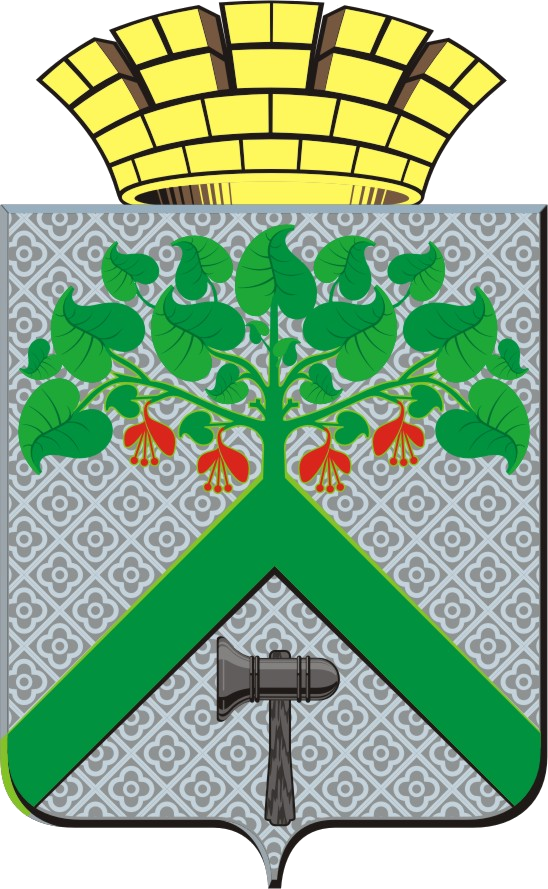 Актуальная версияАктуальная версияАДМИНИСТРАЦИЯВЕРХНЕСАЛДИНСКОГО  ГОРОДСКОГО  ОКРУГАПОСТАНОВЛЕНИЕАДМИНИСТРАЦИЯВЕРХНЕСАЛДИНСКОГО  ГОРОДСКОГО  ОКРУГАПОСТАНОВЛЕНИЕАДМИНИСТРАЦИЯВЕРХНЕСАЛДИНСКОГО  ГОРОДСКОГО  ОКРУГАПОСТАНОВЛЕНИЕот_06.07.2020______ №__1556____г. Верхняя Салда1.САЛЬНИКОВИгорь Борисович- глава администрации по экономике и финансам администрации Верхнесалдинского городского округа, председатель Комиссии2.КРОПОТОВАТатьяна Владимировна- начальник  отдела  по  экономике администрации Верхнесалдинского городского округа, заместитель председателя Комиссии3.ЗУБАРЕВАВалентина Ивановна- главный специалист отдела по экономике администрации Верхнесалдинского городского округа, секретарь КомиссииЧлены комиссии:4.БОЯРСКИХИнна Александровна- директор МКУ «Централизованная бухгалтерия»5.ЗАБОЛОТСКАЯНаталья Михайловна- председатель Счетной палаты Верхнесалдинского городского округа (по согласованию)6.ЗЫКОВНикита Сергеевич- начальник Управления архитектуры, градостроительства и муниципального имущества администрации Верхнесалдинского городского округа7.КОЗЛОВАНаталья Владимировна- начальник отдела по жилищно-коммунальному хозяйству администрации Верхнесалдинского городского округа8.ПОЛКОВЕНКОВАСветлана Васильевна- начальник Финансового управления администрации Верхнесалдинского городского округа9. ПОЛЯКОВАСветлана Владимировна- заместитель главы администрации по управлению социальной сферой администрации Верхнесалдинского городского округа10.ЦЕПОВАВалентина Валерьевна - главный государственный налоговый инспектор отдела работы с налогоплательщиками Межрайонной ИФНС России № 16 по Свердловской области                 (по согласованию)Номер строкиНаименование показателя20__ год (факт предыдущего года)20__ год (план на текущий год)20__ год (факт текущего года)20__ год (план на текущий год + 1)20__ год (план на текущий год + 2)1.Социальные показателиСоциальные показателиСоциальные показателиСоциальные показателиСоциальные показателиСоциальные показатели2.Среднесписочная численность работников, единиц3.Создано новых рабочих мест, единиц4.Среднемесячная заработная плата работников списочного состава,  рублей5.Фонд оплаты труда,                  тыс. рублей6.Количество работников, повысивших квалификацию, человек7.Затраты на медицинское обслуживание работников, тыс. рублей8.Затраты на улучшение условий и охраны труда,           тыс. рублей9.Затраты на повышение экологической безопасности, тыс. рублей10.Количество трудоустроенных человек, нуждающихся в социальной защите, человек11.Затраты на благотворительность, спонсорство на территории Верхнесалдинского городского округа,                     тыс. рублей12.Наличие соглашения о сотрудничестве с администрацией городского округа и фактически реализованные мероприятия, тыс. рублей13.Экономические показателиЭкономические показателиЭкономические показателиЭкономические показателиЭкономические показателиЭкономические показатели14.Производительность труда, тыс. рублей/человек15.Выручка от реализации товаров (работ, услуг) без учета налога на добавленную стоимость, акцизов,                  тыс. рублей16.Объем отгруженных товаров собственного производства, выполненных работ (услуг) без учета НДС, тыс. рублей17.Прибыль (убыток) до налогообложения, тыс. рублей18.Сумма капитальных вложений (инвестиции в основной капитал), тыс. рублей19.Среднегодовая стоимость основных средств, тыс. рублей20.Коэффициент обновления основных фондов, процентов21.Бюджетные показателиБюджетные показателиБюджетные показателиБюджетные показателиБюджетные показателиБюджетные показатели22.Объем уплаченных налогов в бюджет Верхнесалдинского городского округа, всего,           тыс. рублей из них23.налог на доходы физических лиц, тыс. рублей24.земельный налог, тыс. рублей25.налог на имущество физических лиц, тыс. рублей26.единый налог на вмененный доход, тыс. рублей27.Сумма налоговых льгот, предоставленных в соответствии с решениями Думы городского округа, всего, тыс. рублей из них28.единый налог на вмененный доход, тыс. рублей (с указанием категории льготы)29.налог на имущество физических лиц, тыс. рублей (с указанием категории льготы)30.земельный налог, тыс. рублей (с указанием категории льготы)31.Направления расходования средств, высвобождаемых в результате применения налоговых льгот (описание с указанием сумм), тыс. рублейНомер строкиНаименование категории налогоплательщиков, которой предоставлены льготы (с указанием налогоплательщика, ИНН)Сумма налоговых льгот (тыс. рублей)Оценка эффективности установленных (планируемых к установлению (пролонгации)) налоговых льготОценка эффективности установленных (планируемых к установлению (пролонгации)) налоговых льготОценка эффективности установленных (планируемых к установлению (пролонгации)) налоговых льготОценка эффективности установленных (планируемых к установлению (пролонгации)) налоговых льготОценка эффективности установленных (планируемых к установлению (пролонгации)) налоговых льготОценка эффективности установленных (планируемых к установлению (пролонгации)) налоговых льготОценка эффективности установленных (планируемых к установлению (пролонгации)) налоговых льготОценка эффективности установленных (планируемых к установлению (пролонгации)) налоговых льготРезультаты оценки эффективности налоговых льгот/вывод о значимости вклада налоговых льгот в СЭР Верхнесалдинского городского округаНомер строкиНаименование категории налогоплательщиков, которой предоставлены льготы (с указанием налогоплательщика, ИНН)Сумма налоговых льгот (тыс. рублей)на предмет соответствия обязательным критериям целесообразности установления налоговых льготна предмет соответствия обязательным критериям целесообразности установления налоговых льготна предмет соответствия обязательным критериям целесообразности установления налоговых льготна предмет соответствия критериям результативностина предмет соответствия критериям результативностина предмет соответствия критериям результативностина предмет соответствия критериям результативностина предмет соответствия критериям результативностиРезультаты оценки эффективности налоговых льгот/вывод о значимости вклада налоговых льгот в СЭР Верхнесалдинского городского округаНомер строкиНаименование категории налогоплательщиков, которой предоставлены льготы (с указанием налогоплательщика, ИНН)Сумма налоговых льгот (тыс. рублей)соответствие НР целям МПвостребованность льготыпобочные отрицательные эффектыКБКСКСКЭКэфф.=(КБ + КС+ КЭ)Результаты оценки эффективности налоговых льгот/вывод о значимости вклада налоговых льгот в СЭР Верхнесалдинского городского округа1.Земельный налогЗемельный налогЗемельный налогЗемельный налогЗемельный налогЗемельный налогЗемельный налогЗемельный налогЗемельный налогЗемельный налогЗемельный налог2.Категория налогоплательщиков, которым предоставлены льготы3.наименование налогоплательщика, ИННxxxxx x xx4....xxxxxxxxx x5.Налог на имущество физических лицНалог на имущество физических лицНалог на имущество физических лицНалог на имущество физических лицНалог на имущество физических лицНалог на имущество физических лицНалог на имущество физических лицНалог на имущество физических лицНалог на имущество физических лицНалог на имущество физических лиц6.Категория налогоплательщиков, которым предоставлены льготы7.наименование налогоплательщика, ИННxxxxxxxx8....xxxxxxxx9.Единый налог на вмененный доходЕдиный налог на вмененный доходЕдиный налог на вмененный доходЕдиный налог на вмененный доходЕдиный налог на вмененный доходЕдиный налог на вмененный доходЕдиный налог на вмененный доходЕдиный налог на вмененный доходЕдиный налог на вмененный доходЕдиный налог на вмененный доход10.Категория налогоплательщиков, которым предоставлены льготы11.наименование налогоплательщика, ИННxxxxxxxx12....xxxxxxxx